29 ноября активисты Школьной Академии Наук провели Инфо-интенсив по календарю памятных дат и событий. Ребята рассказали о Нюрнбергском процессе – международном военном трибунале над нацистскими преступниками. Важнейшая роль Нюрнбергского суда заключалась в том, что враждебные отношения и проявление агрессии в отношении других стран является главным международным преступлением. У таких действий против всего человечества и мира нет срока и места давности. Этот процесс сыграл огромную роль в развитии международного права и стал главнейшим уроком для будущих поколений.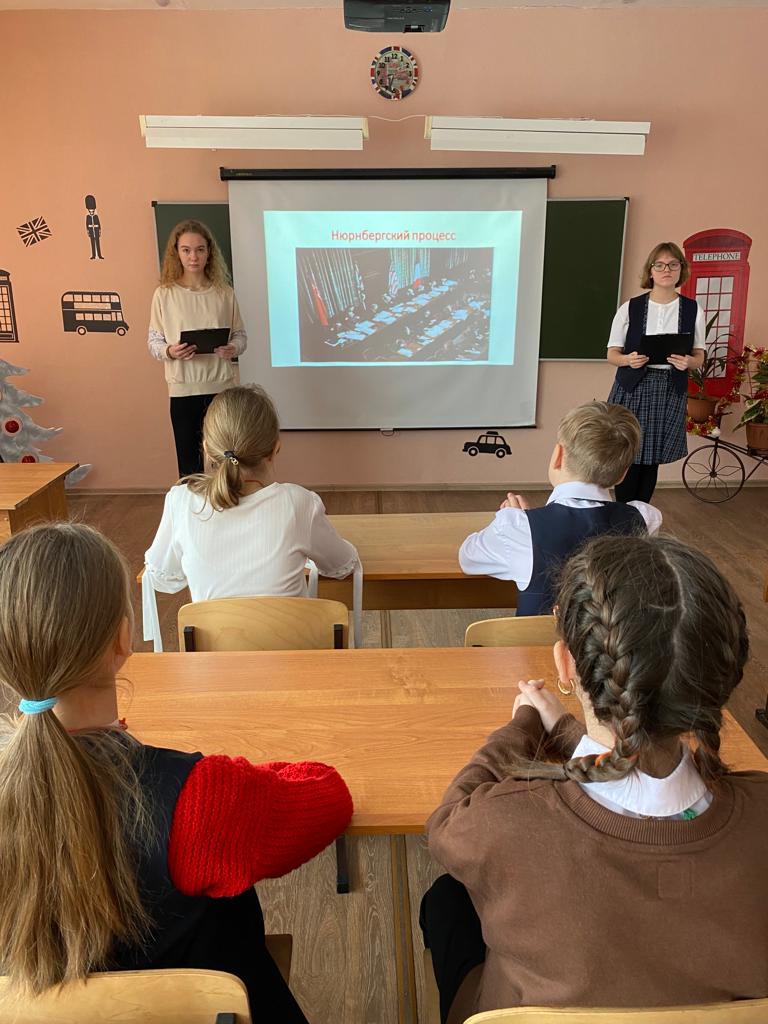 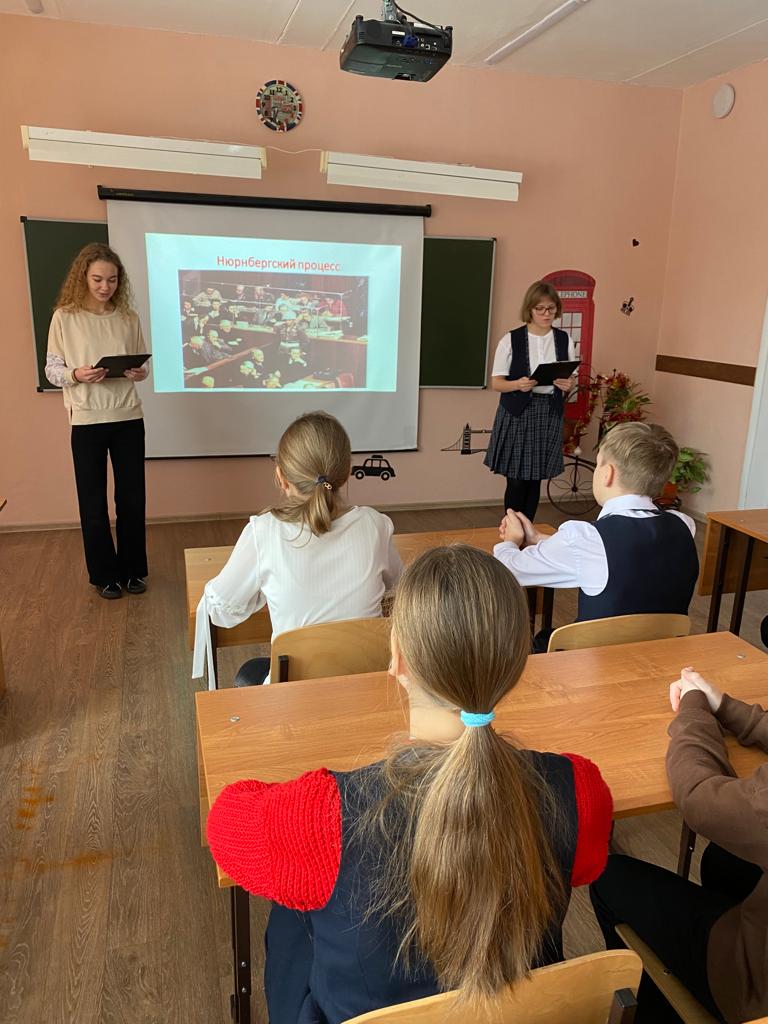 